THE  OF HEALTH SCIENCESDD – 36, Sector – 1,                                                                                                                        Dial   2334-6602,                                                                                                                                                   2321-3461                                                                                                       Kolkata 700 064West .                                                                                                                                               	 www.wbuhs.ac.in  www.wbuhsexams.inMemo No COE/UHS/1082/2018	     Dated 14.09.2018Notice of on-line counseling for admission in the Post Graduate Homeopathy seats of West Bengal 2018         The on-line counseling for Post Graduate Homeopathy seats in West Bengal 2018 will be held as per the schedule published in the websites www.wbuhs.ac.in and www.wbuhsexams.in and the qualified candidates out of AIAPGET 2018 conducted by the Central Govt agency are allowed to take part in the said counseling as per below mentioned criteria.          The qualified and eligible candidates have to log into the dedicated link provided in the aforementioned websites as per schedule and follow the steps mentioned below meticulously.Step 1:-         The eligible candidates should register him/her by providing correct personal and academic details through the dedicated link provided. The registration is one-time using his/her AIAPGET 2018 application form and admit card and rank card with required fields as mentioned in counseling website        Eligibility criteria:-The date of internship completion must be on or before 15th September 2018.The marks obtained in AIAPGET 2018 as category wise cut off depicted below:-After successful registration, the candidate must take print out (2-copies) of their filled up registration form. Step 2:-The registered candidate must now report to the office of The West Bengal University of Health Sciences at DD 36, Sector I, Salt Lake, Kolkata 700064 as per the date and time mentioned in their registration form and according to the published schedule. S/he has to submit the 2-copy print out of their on-line filled up registration form along with all the supporting documents for verification of their candidature.Following original documents should be brought at the time of physical verification by the candidate failing which the candidature will be cancelled:-Proof of age ( date of birth)BHMS examination passed certificateInternship completion certificateReservation certificate ( if applicable)Non Creamy layer certificate ( if applicable)Physically Challenged (PC) certificate ( orthopedic disability of the lower limbs as certified as eligible by the Medical Board of IPGMER Kolkata only, is allowed)AIAPGET 2018 admit cardAIAPGET 2018 Result or rank cardValid Photo ID proofAny other relevant certificateStep 3:-West Bengal State eligible list for counseling will be declared after physical verification process is over as per the schedule provided in the websites mentioned above. The candidates whose names appear in the merit list are able to proceed further in the counseling process. As no personal communication is possible, so candidates are advised to keep an eye on the afore mentioned website/s for publication of the West Bengal state eligible list for counseling in PG Homeopathy seats for 2018.Step 4:-The candidate whose name appears in the merit list have now to pay Rs 3000/- (three thousand only) online as counseling participation fees [credit card/debit card/net banking] as per the schedule. Without submission of the counseling fees, the candidate cannot fill choices or move to further subsequent steps in counseling. After successful online payment through the payment gateway provided the candidate will be able to generate transaction ID and are advised to take print out of the transaction for future correspondence.Step 5:-          Registered eligible candidates who have paid successfully online can now fill one time choices of seats online as per rank, category and State of passing BHMS degree course. The candidates have to arrange the choices from above downwards as per their preference and have to lock the choices within the scheduled date of choice filling or the last filled up choices by the candidate will be locked by the system at the end of the choice filling scheduled date and time.  Candidates have to search for the available subjects and apply for the proposed institute by selecting the required buttons. One candidate can apply for multiple choices on priority basis. The choices once locked can never be unlocked. Only the locked choices of the candidate will be processed for allotment. No choice filling is possible beyond the eligible date.Step 6:-Locked choices of the eligible candidates will be processed for seat allotment and allotted candidates can generate on-line offer/allotment letter. Candidates are requested to keep an eye on the afore mentioned website/s for publication of result of counseling. The successful candidate must take print out of the on-line offer/allotment letter for the selected subject-institute to attend such college for admission in scheduled time frame.Step 7:-Allotted candidates have to report to the allotted colleges/institutes in stipulated time frame with the print out of the offer/allotment letter and the original documents (which were produced during physical document verification) with one set photocopies self attested and along with the requisite fees for the said institute.The seat matrix will be published in the afore mentioned websites.Further considerations:-For reservation category candidates, certificate issued by the appropriate authority as per provision of the respective Act has to be submitted. There shall be no compromise for the certificate with insufficient information like photograph, signature of the candidate, signature and seal with date of the appropriate authority, memo no and registration number of the certificate [ certificate is amenable to online viewing through such registration no as provided by many States or many districts of the State].OBC (including OBC A and OBC B) candidates intending to get seats under non creamy layer category are to note that they are required to bring the latest renewed/revalidated certificate from the same authority who issued the previous certificate. Candidates from other states intending to participate in counseling has to show the latest order regarding revalidation/renewal of order for non creamy layer status if differs from the order of Govt of West Bengal.All the reserved category candidates will be verified during document verification process by the officers of the backward Class Welfare Department and they will be verified during the admission process at the respective college and if required then even after admission process is over any time during the course. If it is found anytime that the “Reserved Category Status” is not proper, the admission and the candidature will be cancelled outright.For the National Institute of Homeopathy (NIH), the seats are reserved as per 200 point roster and for the State Govt colleges, 100 point roster will be followed. If the reserved category seats are not filled up due to want of eligible candidates in the reserved category, this will be made open for unreserved after de-reservation as per extant rule in the continued counseling after obtaining the required permission from the BCWD of West Bengal. However, all candidates are allowed to exercise choices for all the available seats but the seat allotment in Round 1 will be as per rank, category and BHMS passing State while the seat conversion will be allowed in the continued counseling of Round 2 where the choices put up by the eligible candidates during round 1 will be auto- upgraded and the seats vacant in the particular caste and sub caste will be converted as per extant rule of BCWD Govt of West Bengal. Non-availability of category candidates, if any in Round 2: If ST seat remains unfilled; it will be converted as seats for SC. If SC seat remains vacant, it will go in favor of ST and if after conversion SC/ST candidates are not available, General candidates will fill up those seats in round 2. Similarly for OBC A and OBC B candidates the seat conversion in round 2 will follow the following algorithm OBC A to OBC B and vice versa and then to General. Or OBC to General (for NIH Kolkata)The PH seats if any remaining vacant in Round 2 will be at first converted to the respective category without PH labeling and will then follow the algorithm as discussed above for seat conversion.Candidates’ Eligibility for Round 2: Candidates eligible for seat allotment after choice upgradation in Round 2 would be from one of the following groups:-Group–I: Registered candidates who did not get any seat allotment in the round 1.Group-II: Registered candidates who have secured seat under reserved quota in round 1 and whose allotted Seat gets cancelled during the document verification on reporting for admission due to change of Category from reserved to Unreserved or PH status from Yes to No; they would still be eligible in the next round of seat allotment, with changed criteria.Group–III: Candidates who have reported at allotted institute after round 1 of allotment and submitted willingness for up gradation as Yes for Round 2.Who are not allowed in Round 2:Candidates whose seats got cancelled due to improper documentation in Round 1 and/or category changed from reserved to unreserved or PH to Non PH and the candidate becomes ineligible with the changed criteria.Candidates who were not reported in Round 1 in their allotted seats.Candidates who have surrendered their seats during Round 1 reporting.Candidates who selected no in the willingness to participate in Round 2 during online reporting at the allotted institute.Candidates not in the eligible list for participation and Candidates in eligible list who have not filled up any choice in Round 1.A candidate who is offered a seat under SC/ ST/ OBC/OBC-A/OBC-B category and/or PH sub-category, and could not produce supporting documents at the time of document verification at the allotted institute (which is mandatorily to be updated through appropriate authenticated web interface by designated counseling official), the allotted seat would be cancelled and the candidate will be considered for allotment in unreserved category in next round subject to eligibility and availability of vacant seats in unreserved category.NIH seats are for all the eligible candidates qualified through AIAPGET 2018 throughout the country.Fifty percent (50%) of the seats in the State Govt colleges are meant for candidates passing out of all the BHMS colleges of the country however the reserved category candidates (SC/ST) whose certificates are issued from State other than West Bengal are allowed to participate as General category candidates for such seats. As there is no OBC seat in these State Govt colleges so OBC candidates including OBC A and OBC B candidates have to compete for such seats as General candidates.Another 50% seats of the State Govt colleges are meant for candidates passing out of the BHMS colleges of West Bengal including NIH Kolkata. The reserved category candidates (SC/ST) whose certificates are issued from State other than West Bengal are allowed to participate as General category candidates for such seats. As there is no OBC seat in these State Govt colleges so OBC candidates including OBC A and OBC B candidates have to compete for such seats as General candidates.Physically Challenged candidates are to report with the eligibility certificate stating the degree of orthopedic disability of lower limb issued by the Medical board of IPGMER Kolkata situated at 244, AJC Bose Road Kolkata 700020. This notice is issued in the interest of public service and all concerned are informed accordingly.                                 Dr. Sujishnu Mukhopadhyay OSD, Planning, Development, Examination and Academic Affairs                       WBUHS.Sl. NoCategory of candidatesCut off eligibility marks for counseling 1General50 %2SC/ST40 %3OBC A/OBC B45 %4General + Physically Challenged (PC)45 %5(SC/ST) + PC35 %6(OBC A/OBC B) + PC40 %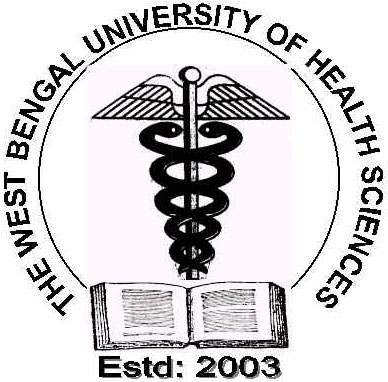 